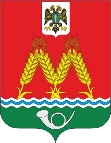 РОССИЙСКАЯ ФЕДЕРАЦИЯ РОСТОВСКАЯ ОБЛАСТЬМУНИЦИПАЛЬНОЕ ОБРАЗОВАНИЕ«МИХАЙЛОВСКОЕ СЕЛЬСКОЕ ПОСЕЛЕНИЕ»АДМИНИСТРАЦИЯ МИХАЙЛОВСКОГО СЕЛЬСКОГО ПОСЕЛЕНИЯПОСТАНОВЛЕНИЕ                                              от  04.03.2024 г.   № 19                                                       х. МихайловкаОб утверждении плана основных мероприятий по подготовке к пожароопасному периоду на территории Михайловского  сельского поселения Красносулинского  района в 2024году.         На основании Плана основных мероприятий по подготовке к пожароопасному периоду 2024 года на территории Ростовской области, руководствуясь Федеральным Законом от 21.12.1994 № 69-ФЗ «О пожарной безопасности» и в целях повышения уровня противопожарной безопасности населенных пунктов на территории Михайловского сельского поселения Красносулинского  района, Администрация Михайловского сельского поселения Красносулинского  района Ростовской области                             П О С Т А Н О В Л Я Е Т:1. Утвердить план основных мероприятий по подготовке к пожароопасному периоду на территории Михайловского сельского поселения Красносулинского района в 2024году (приложение).2.   Утвердить план привлечения сил и средств для тушения пожаров на территории Михайловского сельского поселения  в  2024 г.        3. Утвердить  план мероприятий направленных на стабилизацию обстановки с пожарами  и предотвращение гибели людей на пожарах  в муниципальном  образовании «Михайловское сельское поселение»4. Контроль над исполнением постановления оставляю за собой. Глава   Администрации Михайловского сельского поселения                                С.М.Дубравина   Приложение 1 УТВЕРЖДАЮГлава Администрации  Михайловского    сельского поселения  _________________С.М. Дубравина                            «___» ____________ 2024гПЛАН привлечения сил и средств для тушения пожаров   на территории Михайловского сельского поселения в 2024 годуДПД Михайловского  сельского поселения  - 6 чел.; средства  оповещения - 3 электромегафона, 4 электросирены;Противопожарный инвентарь и оборудование –   7 ранцевых огнетушителей «Ермак».Инспектор по ГО и ЧС, ПБ                                                                                                                                                                Администрации  Михайловского сельского поселения                                     УТВЕРЖДАЮ:  Глава   Администрации Михайловскогосельского поселения_____________  С.М. Дубравина«___» ____________ 2024гПЛАН мероприятий по предупреждению и ликвидации ландшафтных пожаров на территории  Михайловского сельского поселения  2024  года  Инспектор   ГО и ЧС, ПБ  Администрации Михайловского сельского поселения                                                                                                        УТВЕРЖДАЮ:Глава Администрации  Михайловского сельского поселения_________________ С.М. Дубравина«___» ____________ 2024гПЛАНМЕРОПРИЯТИЙ, НАПРАВЛЕННЫХ НА СТАБИЛИЗАЦИЮ ОБСТАНОВКИС ПОЖАРАМИ И ПРЕДОТВРАЩЕНИЕ ГИБЕЛИ ЛЮДЕЙ НА ПОЖАРАХВ МУНИЦИПАЛЬНОМ ОБРАЗОВАНИИ " МИХАЙЛОВСКОЕ СЕЛЬСКОЕ ПОСЕЛЕНИЕ"Инспектор   ГО ЧС, ПБ Администрации Михайловского сельского поселения  Выполнение мероприятий при угрозе и возникновении чрезвычайных ситуаций связанных с ландшафтными пожарами1. Профилактическая работа по недопущению возникновения и распространения ландшафтных пожаров2. Состав сил и средств привлекаемых для тушения ландшафтных пожаров2.1. Силы и средства Администрации Михайловского сельского поселения: - ранцевые огнетушители 7шт./7чел.- автомобиль Лада 213100 номер К827ОН 161 год выпуска 2012 года 2.2. Силы и средства организаций и предприятий на территории  Михайловского сельского поселения, привлекаемые для тушения пожаров:3. Состав оперативной группыГлава Администрации  Михайловского сельского поселения С.М. Дубравина 8-961-280-81-83Инспектор   ГО и Ч, ПБ   Водитель Захарян А.Г.  8-960-467-26-23СХЕМА ОПОВЕЩЕНИЯ НАСЕЛЕНИЯ,  УЧРЕЖДЕНИЯ И ПРЕДПРИЯТИЙ МИХАЙЛОВСКОГО СЕЛЬСКОГО ПОСЕЛЕНИЯ О ПОЖАРЕ  № п/пНаименование населенного пункта Подразделение пожарной охраны привлекаемое к тушению пожаровСпособ вызова (тел.)Расстояние до населенного пункта (км)Техника привлекаемая для  тушения пожаровДополнительные меры 12345671.х. МихайловкаППСЧ-41 ОФПС г. Зверево  101,1128ЗИЛ -130 с бочкой и мотопомпойООО АПК «Михайловское»ДПД Михайловского         сельского                           поселения 2.х. Холодный ПлесППСЧ-41 ОФПС г. Зверево  101,1127Трактор МТЗ 82.1,бочка с водойКФХ СанниковДПД Михайловского         сельского                           поселения 3.х. ГрачевППСЧ-41 ОФПС г. Зверево  101,1125Трактор МТЗ 80,0бочка с водой; КФХ БатораДПД Михайловского         сельского                           поселения 4.п. МолодежныйППСЧ-41 ОФПС г. Зверево  101,11210ЗИЛ -130 с бочкой и мотопомпойООО АПК «Михайловское»ДПД Михайловского         сельского                           поселения №п/пНаименование мероприятийСроки исполненияОтветственные исполнителиОтметка  выполнения12351Разработать план мероприятий по предупреждению и ликвидации ландшафтных пожаров на территории Михайловского сельского поселения      до 15.03Инспектор ГО и ЧС, ПБ2Уточнить порядок оповещения  и алгоритмы действий членов рабочей группы по предупреждению и ликвидации чрезвычайных ситуаций и обеспечению пожарной безопасности Михайловского сельского поселения, выездных оперативных групп органов местного самоуправления и обеспечить их готовность к выполнению задач в пожароопасный период  года.до 15.03Администрация  Михайловского сельского поселения,  3Проверка  готовности к пожароопасному сезону ландшафтных пожаров  -наличие пунктов сосредоточения противопожарного инвентаря, проверка наличия и технического состояния инвентаря и средств пожаротушения, приобретение недостающего инвентаря, подготовка транспортных средств, исправность пожарных гидрантовмарт-апрельАдминистрация  Михайловского сельского поселения,  Инспектор ГО и ЧС, ПБ4 Создать муниципальными правовыми актами межведомственные группы по патрулированию территории на в целях  недопущения  выжигания сухой растительности до 30.03Инспектор ГО и ЧС, ПБ5 Организовать взаимодействие с общественными объединениями добровольной пожарной охраны по вопросу привлечения добровольных пожарных к охране населенных пунктов  от пожаров до 01.04Администрация  Михайловскогосельского поселения 6 Провести пожарно-тактическое учение по проверке готовности сил и средств к ликвидации чрезвычайных ситуаций, обусловленных природными пожарами  по отдельному плануАдминистрация  Михайловскогосельского поселения 7 Обеспечить проведение работ по противопожарному обустройству полос отвода автомобильных дорог, участков территории населенных пунктов, граничащих с зелеными насаждениями (лесополосы)до 27.04Администрация  Михайловскогосельского поселения 8На пожароопасный период организовать дежурство из числа специалистов Администрации  Михайловского сельского поселения  по своевременной  передаче информации о возгораниях в службу ЕДДС Красносулинского района и «Отделения надзорной деятельности  по Красносулинскому району Ростовской области »в течение пожаро-опасного периодаАдминистрация  Михайловскогосельского поселения 9Организация профилактической работы с населением по вопросам пожарной безопасности:- сходы граждан;постоянно Инспектор  ГО ЧС, ПБ   10Размещение плакатов, стендов и иных технических средств информационного характера с тематикой, направленной на обеспечение пожарной безопасностив течение пожаро-опасного периода инспектор  ГО ЧС, ПБ 11Проведение профилактических мероприятий на территории поселения и землях прилегающих к черте населенных пунктов- Создать минерализованные полосы по границе территории поселения, исключающие переход ландшафтных  пожаров на строениев течение пожаро-опасного периодаАдминистрация  Михайловскогосельского поселения, руководители сельхозпредприятий 12Обеспечение первичных мер пожарной безопасности в границах поселения. Обеспечение профилактики первичных мер пожарной безопасности в населенных пунктах проверка наличия и доступности к противопожарным водоёмам, а также подъездов к ним -.Установить указатели направления нахождения мест забора воды и пожарных водоёмов;- Проведение очистки территории поселения от сухой травы и сгораемого мусора, сухостойных деревьев и кустарниковдо 30 маяАдминистрация  Михайловскогосельского поселения, организации, предприятия, жители населенных пунктов 13Проведение тренировки по оповещению и информированию населения о пожароопасной обстановке с использованием организационно-технических мероприятийпо отдельному плануАдминистрация  Михайловскогосельского поселения№п/пМероприятияСроки исполнения1Заключить договора со специализированными организациями и провести  централизованно  обучение работников предприятий, организаций и учреждений  по  программе                  пожарно-технического   минимума  с     принятием    зачетов    полученных                     знаний                                                  2024г.2.Проводить  занятия с обслуживающим      персоналом по  обучению действиям в случае  возникновения пожара, правилам и порядку пользования     первичными             средствами    пожаротушения                     ежеквартально3Демонтировать глухие металлические   решетки,  установленные  на окнах жилых, административных    и общественных зданий (при наличии)               По мере необходимости4Произвести  ревизию  электрических сетей,  замеры  сопротивления                    изоляции. Выполнить соединение токоведущих электрических проводов  и  кабелей  при помощи пайки, сварки, опрессовки или спец.  сжимами. 2024г.5Оборудовать  здания предприятий, организаций, учреждений  автоматическими системами обнаружения и оповещения о пожаре согласно "Перечню зданий,  сооружений,  помещений  и оборудования,   подлежащих  защите автоматическими установками пожаротушения  и автоматической пожарной сигнализацией"   (НПБ 110-03), Системе оповещения  и  управления эвакуацией  людей  при  пожарах  в зданиях и  сооружениях"  (НПБ 104-03).  Заключить  со  специализированными организациями  договора на ремонт и обслуживание этих систем  2024г.6Обеспечить  здания  знаками пожарной безопасности, изготовленными согласно ГОСТ 12.4.026-2001                                                  2024 г.7Произвести  огнезащитную  обработку деревянных  конструкций  чердачных  помещений  (в зданиях, где обработка не производилась  и  где  истек срок обработки)                                                           2024г8Дороги, проезды  и  подъезды  к     зданиям,   сооружениям,   открытым складам,     наружным     пожарным лестницам     и    водоисточникам, используемым для целей пожаротушения, держать всегда свободными для проезда  пожарной  техники, содержать в исправном состоянии,  зимой очищать от снега и льда          постоянно9Периодически проводить  практические тренировки по эвакуации  людей в случае пожара  в  дневное  и ночное время                      ежеквартально10Обеспечить  содержание территорий в надлежащем противопожарном и                 санитарном   состоянии,  запретить сжигание мусора                   постоянно№п/пНаименование мероприятияОтветственныйисполнительСрокисполнения12341Разработка агитационных материалов (буклеты, листовки) о недопустимости выжигания сухой растительности на территории поселения. Специалист ГО и ЧС и ПБдо начала весенне-летнего пожароопасного периода2Обеспечение готовность сил и средств к действиям по ликвидации чрезвычайных ситуаций, обусловленных ландшафтными пожарами.Руководители организаций, предприятий на территории  Михайловского сельского поселенияв течение пожароопасного периода 3Обеспечение подготовки  к пожароопасному периоду  противопожарного инвентаря. специалист ГО и ЧС  и ПБдо начала весенне-летнего пожароопасного периода4Размещение на официальном сайте, информационных стендах  Михайловского сельского поселения информацию о недопустимости  выжигания сухой растительности на территории  Михайловского сельского поселения  специалист ГО и ЧС  и ПБдо начала и в течение весенне-летнего пожароопасного периода5Организация информационно-разъяснительной работы с населением в области охраны окружающей среды и природных ресурсов на сходах граждан  специалист ГО и ЧС  и ПБВ течение пожароопасного периода6Организация и проведение работ по очистке территорий населенных пунктов от сухой растительности и мусораспециалист ГО и ЧС  и ПБ, руководители организаций и предприятий  Михайловского сельского поселения, жители поселения  Постоянно май-октябрь № п/пНаименование населенного пунктаКоличество необходимой техники, ед.Количество привлекаемых людейНаименование техникиПривлекаемые организации, ФИО руководителя, № телефонаТехника привлекаемая для подвоза воды в х. ГрачевТехника привлекаемая для подвоза воды в х. ГрачевТехника привлекаемая для подвоза воды в х. ГрачевТехника привлекаемая для подвоза воды в х. ГрачевТехника привлекаемая для подвоза воды в х. ГрачевТехника привлекаемая для подвоза воды в х. Грачев1 х. Грачев11ЗИЛ 130 с бочкой и мотопомпой  ООО АПК «Михайловское»Для опашки в х. ГрачевДля опашки в х. ГрачевДля опашки в х. ГрачевДля опашки в х. ГрачевДля опашки в х. ГрачевДля опашки в х. Грачев1х. Грачев11Трактор ДТ-80 с плугом КФХ « Батора» Техника привлекаемая для подвоза воды в х. МихайловкаТехника привлекаемая для подвоза воды в х. МихайловкаТехника привлекаемая для подвоза воды в х. МихайловкаТехника привлекаемая для подвоза воды в х. МихайловкаТехника привлекаемая для подвоза воды в х. МихайловкаТехника привлекаемая для подвоза воды в х. Михайловка1 х. Михайловка11ЗИЛ 130 с бочкой и мотопомпой  ООО АПК «Михайловское»Для опашки в х. МихайловкаДля опашки в х. МихайловкаДля опашки в х. МихайловкаДля опашки в х. МихайловкаДля опашки в х. МихайловкаДля опашки в х. Михайловка1х. Михайловка 11Трактор ДТ-80 с плугом ООО АПК «Михайловское»Техника привлекаемая для подвоза воды в х. Холодный ПлесТехника привлекаемая для подвоза воды в х. Холодный ПлесТехника привлекаемая для подвоза воды в х. Холодный ПлесТехника привлекаемая для подвоза воды в х. Холодный ПлесТехника привлекаемая для подвоза воды в х. Холодный ПлесТехника привлекаемая для подвоза воды в х. Холодный Плес1 х. Холодный Плес11Трактор ДТ с бочкой  КФХ «Санников»Для опашки в х. Холодный ПлесДля опашки в х. Холодный ПлесДля опашки в х. Холодный ПлесДля опашки в х. Холодный ПлесДля опашки в х. Холодный ПлесДля опашки в х. Холодный Плес1х. Холодный Плес11Трактор ДТ-80 с плугом КФХ «Санников»  Техника привлекаемая для подвоза воды в п. МолодежномТехника привлекаемая для подвоза воды в п. МолодежномТехника привлекаемая для подвоза воды в п. МолодежномТехника привлекаемая для подвоза воды в п. МолодежномТехника привлекаемая для подвоза воды в п. МолодежномТехника привлекаемая для подвоза воды в п. Молодежном1 п. Молодежный11ЗИЛ 130 с бочкой и мотопомпой  ООО АПК «Михайловское»Для опашки в п. МолодежномДля опашки в п. МолодежномДля опашки в п. МолодежномДля опашки в п. МолодежномДля опашки в п. МолодежномДля опашки в п. Молодежном1п. Молодежный 11Трактор ДТ-80 с плугом ООО АПК «Михайловское»